EĞİTİM VE BİLİM BAKANLIĞIEĞİTİMİ GELİŞTİRME BÜROSU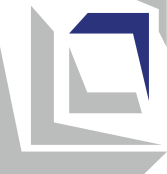 MüfredatSanat EğitimiVII. sınıf içinÜsküp, 2024MÜFREDAT HAKKINDA TEMEL BİLGİLERULUSAL STANDARTLAR İLE BAĞLANTISIMüfredatta belirtilen öğrenme sonuçları, Ulusal Standartlardan Sanatsal İfade ve Kültür alanının kapsadığı aşağıdaki yeterliliklerin kazanılmasını sağlar:Müfredat ayrıca Ulusal Standartların Dil okuryazarlığı alanı ile ilgili yeterlilikleri de içerir:Matematik ve doğa bilimleriDijital okuryazarlıkKişisel ve sosyal gelişimToplum ve demokratik kültürBilişim, teknoloji ve girişimcilik                              ÖĞRENME ÇIKTILARIKAPSAYICILIK, CİNSİYET EŞİTLİĞİ/DUYARLILIK, KÜLTÜRLERARASILIK VE MÜFREDATLAR ARASI ENTEGRASYON 	Öğretmen, ders boyunca tüm öğrencileri tüm etkinliklere dahil ederek kapsayıcılığı sağlar. Bunu yaparken, uygun yaklaşımların (bireyselleştirme, farklılaştırma, takım çalışması, sınıf arkadaşı desteği) kullanımı yoluyla her çocuğun bilişsel ve duygusal olarak meşgul olmasını sağlar. Engelli öğrencilerle çalışırken bireysel bir eğitim planı uygular (özelleştirilmiş öğrenme sonuçları ve değerlendirme standartları ile) ve mümkün olduğunda diğer insanlardan (kişisel ve eğitim asistanları, eğitim aracıları, gönüllü öğretmenler ve kaynak merkezi olan okullardan profesyoneller) ek destek alır. Tüm öğrencileri, özellikle savunmasız gruplardan gelenleri düzenli olarak izler, böylece öğrenme zorluklarını derhal belirleyebilir, onları öğrenme sonuçlarına ulaşma konusunda teşvik edebilir ve destekleyebilir.Etkinliklerin uygulanması sırasında öğretmen kız ve erkek çocuklara eşit davranır ve onlara cinsiyetçi roller yüklememeye özen gösterir. Çalışma gruplarını oluştururken cinsiyete dayalı bir denge sağlamaya çalışır. Ek öğretim materyallerini seçerken, cinsiyete ve etnik/kültürel açıdan duyarlı olan ve cinsiyet eşitliğini teşvik eden, yani kültürlerarası entegrasyonu teşvik eden resimler ve örnekler kullanır.Mümkün olduğunda, öğretmen öğretimin planlanması ve uygulanmasında konuların/içeriklerin/kavramların entegrasyonunu kullanır. Bütünleştirme, öğrencilerin bu konuda çalıştıkları konuya diğer konuların bakış açılarını dahil etmelerine ve farklı alanlardaki bilgileri bir bütün halinde bağlamalarına olanak tanır.ÖĞRENCİ BAŞARILARININ DEĞERLENDİRİLMESİ Öğrencilerin beklenen değerlendirme standartlarına ulaşmasını sağlamak için öğretmen, öğrencilerin öğretme ve öğrenme sırasındaki faaliyetlerini sürekli olarak izler ve her öğrencinin gelişimi hakkında bilgi toplar. Etkinliklere katılım için öğrencilere, etkinliğin/görevi gerçekleştirmedeki başarı düzeyini gösteren geri bildirimler alınır ve iyileştirme yönünde yönlendirmeler yapılır (biçimlendirici değerlendirme). Bu amaçla öğretmen onları izler ve değerlendirir:öğretmen veya sınıf arkadaşları tarafından sorulan sorulara sözlü cevaplar;öğrencinin gözlemlediği, sonuçları sunduğu araştırma faaliyetleri;kendi ve ortak işlerin üretimi sırasında derslerin pratik performansı ve faaliyetleri;yapımlar (çizimler, resimler, grafikler, heykeller, tasarımlar, illüstrasyonlar, sunumlar, modeller, vb.);sanat eserlerinin ve öğrenci yaratımlarının estetik değerlendirmesi;öğretimin bir parçası olan sınavların (kısa testler) cevapları.Her konunun öğrenimini tamamladıktan sonra öğrenci, ulaştığı Değerlendirme Standartları'nın sayısal bir özet notunu alır. Sayısal özetleyici değerlendirme, çeşitli biçimlendirici değerlendirme teknikleri aracılığıyla oluşturulan ilerleme değerlendirmesiyle birlikte sözlü cevaplar ve sanat dili bilgi testi aracılığıyla pratik yaratıcı faaliyetlerde ve teorik kısımda elde edilen sonucun bir kombinasyonu olarak gerçekleştirilir.DersSanat EğitimiÖğretim konusu türü/kategorisiZorunluSınıfVII (yedinci)Müfredattaki konular/alanlarSanat diliİki boyutlu sanatÜç boyutlu sanatDers sayısı       Haftada 1 ders/yılda 36 dersAraç/gereçlerBilgisayar, projektör, dijital kamera, cep telefonu (uygulamalar), akıllı tahta, yazıcı vb. _ _İnternet ve eğitim yazılımı.Kâğıt , kurşun kalem (B ve HB), lake mürekkep, tükenmez kalem, fırça, mum, tempera boyalar, sulu boya , kuru pastel, keçeli kalem , yapıştırıcı, makas, baskı kalıbı, karton , rulo.Kil , oyun hamuru, plastik, ambalaj, alüminyum folyo, tel, cam, obje parçaları, toprak kaplar, cam şişeler, plastik şişeler, kavanozlar, plastik kutular, peçeteler , dekoratif kağıt, kanvas, yün, ipler, tahta tutkalı, spatulalar.fotoğrafların, dergilerin, kitapların, tasarım ürünlerinin vb. tasarımı .Öğretim kadrosunda aranan özelliklerAltıncı sınıfta sanat eğitimi , aşağıdakileri tamamlamış bir kişi tarafından verilebilir:güzel sanatlar eğitimi, VII/1 veya VI A (MRK'ya göre) ve 240 AKTS ;güzel sanatlar , diğer eğitim dışı ana dal, VII/1 veya VI A (MRK'ya göre) ve 240 AKTS ve akredite bir yüksek öğretim kurumunda edinilmiş pedagojik-psikolojik ve metodolojik eğitim.Öğrenci şunları bilir ve/veya yapabilir:VIII-A.1kültürün tüm alanlarından (edebiyat, müzik, görsel sanatlar, sahne sanatları, dekoratif sanatlar, mimari, tasarım) çeşitli sanatsal ifade biçimlerine ilişkin bilgi edinmek;VIII-A.3sanatsal veya diğer yaratıcı ifade biçimlerini (bireysel veya toplu) kullanarak kendi fikirlerini, deneyimlerini ve duygularını ifade etmek;VIII-A.4kendi kültürüne ya da başka kültürlere ait sanatsal ürünlerde ifade edilen fikirleri, deneyimleri ve duyguları yorumlamak;VIII-A.6kişinin kendi kültürü ile daha dar ve daha geniş çevresindeki diğer kültürler arasındaki farkları ve benzerlikleri tespit etmek ve bunların bağlantılarını ve karşılıklı bağımlılıklarını analiz etmek;VIII-A.9ait olduğu kültürün (gelenek ve din dahil) kimliğinin ve dünya görüşünün oluşumunu nasıl etkilediğini anlamak ve açıklamak;VIII-A.10kendi çevresinde ortaya çıkan diğer kültürel grupların üyelerine yönelik kalıp yargıları ve önyargıları belirlemek ve sorgulamak .VIII-A.11etnik merkezciliğin varlığını tanımak ve kültürde bunun tezahürüne katkıda bulunan unsurları belirlemek;VIII-A.12dünyayı sadece kendi kültürünün mensuplarının bakış açısından değil, aynı zamanda diğer kültürlerin bakış açısıyla yorumlamak.Öğrenci şunları anlar ve kabul eder:VIII-B.1sanat ve diğer kültürel ifade biçimleri dünyayı anlamaya ve değiştirmeye katkıda bulunur;VIII-B.2farklı sanat ürünlerine yönelik eleştirel tutum, bireysel ve toplumsal estetik değerlerin geliştirilmesi için gereklidir;VIII-B.3kişinin kendi kültürüne saygı duyması ve onu desteklemesi, kültürel kimliğin ve saygınlığın güçlenmesine katkıda bulunur.VIII-B.5kültürler arasındaki farklılıklar, öğrenme fırsatları ve karşılıklı anlayış ve ilerleme için bir meydan okuma olarak görülmelidir .Öğrenci şunları bilir ve/veya yapabilir:I-А.1düşünce, duygu, bilgi ve tutumlarını farklı iletişim durumlarında anadilinde farklı araçlarla ve farklı amaçlarla ifade etmek ve aktarmak;I-А.2farklı yazılı anlatım biçimlerini bilmek ve kullanmak: edebi (şiir, öykü, sunum/konuşma, edebi makale, günlük vb.) ve edebi olmayan (tematik makale, rapor, istek, duyuru, reklam vb.);I-А.3görüşlerini tartışmacı bir şekilde ifade ederek eleştirel ve yapıcı bir diyaloğa öncülük etmek;I-А.9yazılı bir metnin içeriğini anlayabilme: metinden bilgi çıkarabilme, analiz edebilme, değerlendirebilme ve özetleyebilme ve bunu kendi sözcükleriyle (yazılı ve sözlü olarak) ifade edebilme;I-А.11Edebi eserlerin mesajlarını, üslup ve estetik unsurlarını tespit etmek ve analiz etmek.Öğrenci şunları anlar ve kabul eder:I-B.4Bir kişinin fikrini ifade etme biçimi ve içeriği iletişimin sürdürülmesine ve geliştirilmesine katkıda bulunabileceği gibi, aynı zamanda yanlış anlamalara ve çatışmalara da neden olabilir.Öğrenci şunları bilir ve/veya yapabilir:III-A.51İnsan ve çevre arasındaki etkileşimi açıklar ve insanın çevre üzerindeki olumlu ve olumsuz etkilerini tanımlar;III-A.52sürdürülebilir kalkınmanın anlamını ve ihtiyacını anlamak ve ekonomik-teknolojik gelişme ihtiyacı ile çevrenin korunması arasında çıkar çatışmasının olduğu durumları eleştirel olarak analiz etmek;III-A.53Yerelden küresel düzeye ekolojik, sosyal ve ekonomik sistemler arasındaki ilişkileri analiz etmek .Öğrenci şunları anlar ve kabul eder:Öğrenci şunları anlar ve kabul eder:III-B.8her bireyin yakın çevre ve etrafındaki doğal çevrenin korunmasından sorumlu olduğunu ve çevre bilincini geliştirerek çevrenin korunması ve sürdürülebilirliği doğrultusunda hareket etmesi gerektiğini ifade eder .her bireyin yakın çevre ve etrafındaki doğal çevrenin korunmasından sorumlu olduğunu ve çevre bilincini geliştirerek çevrenin korunması ve sürdürülebilirliği doğrultusunda hareket etmesi gerektiğini ifade eder .III-B.9Bilimsel teorilerin ve bunların uygulanmasının avantajlarını, sınırlamalarını ve risklerini anlamalı ve problem çözmede ahlaki yönü de içerecek şekilde doğru kararlar verme ve değerler oluşturma konusunda gelişmiş bir tutum göstermelidir.Bilimsel teorilerin ve bunların uygulanmasının avantajlarını, sınırlamalarını ve risklerini anlamalı ve problem çözmede ahlaki yönü de içerecek şekilde doğru kararlar verme ve değerler oluşturma konusunda gelişmiş bir tutum göstermelidir.Öğrenci şunları bilir ve/veya yapabilir:IV-A.1bilinen ve yeni dijital cihazların olanaklarını araştırmak ve karşılaştırmak ve belirli bir ihtiyaç ve duruma en uygun olanları bağımsız olarak değerlendirmek, seçmek ve kullanmak;IV-A.4bir sorunu analiz etmek, bunun araştırılması ve çözümü için bir fikir ve plan geliştirmek ve BİT'in ne zaman ve ne için kullanılacağını planlamak için başkalarıyla işbirliği içinde çalışmak;IV-A.6veri işleme için farklı araçları seçmek ve kullanmak, verileri analiz etmek ve kullanım kurallarına uyarak farklı şekillerde sunmak;IV-A.8dijital içeriği, eğitim ve sosyal ağları ve dijital bulutları güvenli ve sorumlu bir şekilde kullanmak .Öğrenci şunları anlar ve kabul eder:IV-B.1dijital okuryazarlık günlük yaşam için gereklidir - öğrenmeyi, yaşamı ve çalışmayı kolaylaştırır, iletişimin, yaratıcılığın ve yeniliğin gelişmesine katkıda bulunur, eğlence için çeşitli fırsatlar sunar .IV-B.5Dijital alanda mevcut olan bilgiler etik olarak, tanımlanmış kurallara göre ve insanların iyiliği için kullanılmalıdır.Öğrenci şunları bilir ve/veya yapabilir:V-A.4kendi yetenek ve başarılarını (güçlü ve zayıf yönler dahil) değerlendirmek ve buna göre gelişimini ve ilerlemesini sağlayacak öncelikleri belirlemek;V-A.6öğrenme ve kişisel gelişim için hedefler belirlemek ve bunları gerçekleştirme yolunda ortaya çıkan zorlukların üstesinden gelmek için çalışmak;V-A.8Kendi zamanını, belirlenen hedeflere verimli ve etkili bir şekilde ulaşmasını ve kendi ihtiyaçlarını karşılamasını sağlayacak şekilde düzenlemek;V-A.10kendisinin ve başkalarının eylemlerinde doğru ve yanlışa değer verirken etik ilkeleri uygulamak ve erdemli karakter özelliklerini (dürüstlük, adalet, saygı, sabır, özen, nezaket, minnettarlık, kararlılık, cesaret ve öz disiplin gibi) ortaya koymak;V-A.14Aktif olarak dinlemeli ve uygun şekilde yanıt vermeli, başkalarına karşı empati ve anlayış göstermeli ve kendi endişelerini ve ihtiyaçlarını yapıcı bir şekilde ifade etmek;V-A.17kendisi için geri bildirim ve destek istemek, aynı zamanda başkalarının yararına yapıcı geri bildirim ve destek vermek;V-A.18araştırmak, sorunları ortaya çıkarmak için ilgili soruları sormak, bilgi ve önerileri analiz edip değerlendirmek ve varsayımları kontrol etmek.Öğrenci şunları anlar ve kabul eder:V-B.4yaptığı her eylemin kendisi ve/veya çevresi için sonuçları olduğunu farketmek;V-B.8başkalarıyla etkileşim iki yönlüdür - tıpkı başkalarından kendi ilgi ve ihtiyaçlarını karşılamalarını isteme hakkına sahip olduğu gibi, başkalarına da kendi ilgi ve ihtiyaçlarını karşılamaları için alan verme sorumluluğuna sahiptir .V-B.9Geri bildirim istemek ve yapıcı eleştiriyi kabul etmek, bireysel ve toplumsal düzeyde kişisel ilerlemeye yol açar.Öğrenci şunları bilir ve/veya yapabilir:VI-А.2toplulukta aktif eylem için gerçekçi ve ulaşılabilir hedefler belirlemek, geliştirmek amacıyla kendi davranışını analiz etmek;VI-А.4farklı bağlamlarda (özellikle etik açıdan hassas durumlarda) farklı kişisel ve toplumsal değer ve davranışlar üzerinde eleştirel düşünmek, toplumsal olarak kabul edilen norm ve değerlere saygı duymak, aynı zamanda gerekli olduğunu düşündüğünde bunlara meydan okumak;VI-А.8toplumdaki insanları neyin birleştirdiğini ve neyin ayırdığını görmek, herkesin ihtiyaçlarını ve çıkarlarını dikkate alarak toplumun ilerlemesine katkıda bulunmanın yollarını bulmak;VI-А.13insan hakları ve çocuk hakları kavramını analiz etmek, hak ihlali durumlarını tespit etmek ve bunlara ayrım gözetmeksizin saygı gösterilmesi için gerekli önlemleri almak;VI-А.17yazılı, elektronik ve sosyal medyanın kamuoyu üzerindeki etkisini analiz etmek ve kendi görüşlerini temel alacak güvenilir bilgi kaynaklarını seçmek;VI-А.19toplumdaki demokratik süreçlerin önemini açıklamak ve demokratik katılım ilkelerini okulda uygulamak;VI-А.27Kendi halkının tarihini (sosyal, kültürel ve politik) ve ülkemizde ve bölgede yaşayan diğer halkların tarihlerini, özellikleriyle ve ortak tarihi geçmiş bağlamında anlatmak ve açıklamak.Öğrenci şunları anlar ve kabul eder:VI-B.1Kendi kimliğinin farkına varması, özgüveninin güçlenmesine ve kişisel gelişimine katkı sağlar;VI-B.6ortak kamu çıkarına ulaşmak için kişisel katılım ve başkalarıyla işbirliği esastır;VI-B.9Her yurttaş, insan faaliyetleri nedeniyle doğada meydana gelen değişikliklerin sorumluluğunu almalıdır .VI-B.10tarih ve coğrafya bilgisi yaşadığımız dünyayı daha iyi anlamamızı sağlar.Öğrenci şunları bilir ve/veya yapabilir:VII-А.6Yararlı değeri olan bir ürün yapmak, ürünü uygun malzemeler, araçlar ve prosedürler kullanarak yapmak ve işlevselliğini kontrol etmek için bir plan geliştirmek;VII-A.7kazançlar, maliyetler ve vergiler dahil olmak üzere ürünlerin fiyatını belirlemek.Öğrenci şunları anlar ve kabul eder:VI-B.2Kişisel, sosyal ve finansal fayda sağlayan başarılı fikirler, yaratıcılığın, inisiyatifin, özverinin ve sebatın sonucudur;VI-B.4Olumlu bir iş ortamı yaratmak ve sürdürmek için iş ahlakı, kültürel duyarlılık ve başkalarına karşı tutum önemlidir;VII-B.5Kaynaklar sınırsız değildir ve sorumlu bir şekilde kullanılmaları gerekir.Konu: SANAT DİLİToplam ders sayısı: 4Konu: SANAT DİLİToplam ders sayısı: 4Öğrenme sonuçları: Öğrenci şunları yapabilecektir:İki boyutlu ve üç boyutlu sanatı ayırt edebilme ve sanat alanlarını anlatırken sanat dilini kullanabilmek;Her sanat alanı için sanat unsurlarını ve sanat ilkelerini tanımlayabilmek;Sanat eserlerini anlatırken mecazi bir dil kullanabilmek.Öğrenme sonuçları: Öğrenci şunları yapabilecektir:İki boyutlu ve üç boyutlu sanatı ayırt edebilme ve sanat alanlarını anlatırken sanat dilini kullanabilmek;Her sanat alanı için sanat unsurlarını ve sanat ilkelerini tanımlayabilmek;Sanat eserlerini anlatırken mecazi bir dil kullanabilmek.İçerikler (ve kavramlar): Değerlendirme Standartları: Sanat alanları(görsel dil, iki boyutlu sanat, çizim, resim, grafik, 2 boyutlu tasarım ve görsel iletişim, 3 boyutlu sanat, heykel, 3 boyutlu tasarım ve görsel iletişim)ki boyutlu sanatı (çizim, resim, grafik ve tasarım ve 2 boyutlu görsel iletişim) üç boyutlu sanattan (heykel ve tasarım ve 3 boyutlu görsel iletişim) ayırır.Sanatsal alanları (çizim, resim, grafik, heykel, tasarım ve görsel iletişim) anlatırken sanatsal dil kullanır. Sanat unsurları ve sanat ilkeleri(çizgi ve çizgi değerleri, yön, ton ve ton skalası, hacim, uyum, kontrast, boşluk, ritim, stilizasyon, süsleme)Sanat öğelerini ve sanat ilkelerini açıklar: her sanat alanı için çizgi ve çizgi değerleri, yön, ton ve ton skalası, valer, uyum, kontrast, mekan ve ritim, stilizasyon, süsleme.Estetik değerlendirme(motif, fikir, teknik)Bir sanat eserini (güdü, fikir ve teknik) sanatsal bir dil kullanarak anlatır.Etkinlik örnekleriKüçük gruplara/çiftlere ayrılan öğrenciler, iki boyutlu ve üç boyutlu sanatın sanat alanlarını gösteren posterler hazırlar. Daha sonra posterleri sınıf arkadaşlarına sunarlar.Öğrenciler her sanat alanı için sanat öğeleri ve sanat ilkeleri (çizgi ve çizgi çeşitleri, yön, ton ve tonal skala-valer, uyum, kontrast, mekan ve ritim) ile ilgili görsel materyal oluştururlar.Gruplara ayrılan öğrenciler, dünyadaki müzelerdeki eserlere bakarlar ve her grup, eserlerin seçileceği bir müzeyi seçer. Daha sonra eserleri motif, fikir, teknik ve sanatsal unsurlar üzerinden inceleyerek sanat diliyle anlatır. Sonunda, her grup Dünyadaki Müzeler konusuyla ilgili (kağıt üzerinde veya dijital olarak) bir sunum yapar ve bunu sınıf arkadaşlarına sunar.Etkinlik örnekleriKüçük gruplara/çiftlere ayrılan öğrenciler, iki boyutlu ve üç boyutlu sanatın sanat alanlarını gösteren posterler hazırlar. Daha sonra posterleri sınıf arkadaşlarına sunarlar.Öğrenciler her sanat alanı için sanat öğeleri ve sanat ilkeleri (çizgi ve çizgi çeşitleri, yön, ton ve tonal skala-valer, uyum, kontrast, mekan ve ritim) ile ilgili görsel materyal oluştururlar.Gruplara ayrılan öğrenciler, dünyadaki müzelerdeki eserlere bakarlar ve her grup, eserlerin seçileceği bir müzeyi seçer. Daha sonra eserleri motif, fikir, teknik ve sanatsal unsurlar üzerinden inceleyerek sanat diliyle anlatır. Sonunda, her grup Dünyadaki Müzeler konusuyla ilgili (kağıt üzerinde veya dijital olarak) bir sunum yapar ve bunu sınıf arkadaşlarına sunar.Konu:  İKİ BOYUTLU SANATToplam ders sayısı: 24Konu:  İKİ BOYUTLU SANATToplam ders sayısı: 24Öğrenme sonuçları: Öğrenci şunları yapabilecektir:Farklı çizgi değerlerini, çizgi yönlerini ve yoğunluklarını ayırt edebilme ve uygulayabilme; farklı çizgi, ton, doku/taramaları farklı çizim teknikleriyle birleştirebilme;Akromatik ve kromatik ton skalalarını, sıcak renkleri soğuk renklerden, uyumu kontrasttan, figüratif kompozisyonu figüratif olmayan kompozisyondan ayırt etmek ve hafızadan ve kendi hayal gücünden resim yaparken farklı resim tekniklerini uygulamak ve mükemmelleştirmek;Grafik çalışmalarda akromatik tonları ve açık-koyu kontrastını ayırt edebilecek ve farklı grafik teknik ve prosedürlerini uygulayabilecektir;Grafik tasarımdan ürünleri ayırt edebilmek ve grafik tasarımdan belirli motifler ve kendi düşüncesine göre kavramsal çözümler ve ürünler yaratabilmek.Öğrenci ayrıca :sanat eseri oluşturmada hayal gücü ve yaratıcılığını geliştirir;sanat eserlerinin ve öğrenci yaratımlarının estetik değerlendirme anlayışı geliştirir.Öğrenme sonuçları: Öğrenci şunları yapabilecektir:Farklı çizgi değerlerini, çizgi yönlerini ve yoğunluklarını ayırt edebilme ve uygulayabilme; farklı çizgi, ton, doku/taramaları farklı çizim teknikleriyle birleştirebilme;Akromatik ve kromatik ton skalalarını, sıcak renkleri soğuk renklerden, uyumu kontrasttan, figüratif kompozisyonu figüratif olmayan kompozisyondan ayırt etmek ve hafızadan ve kendi hayal gücünden resim yaparken farklı resim tekniklerini uygulamak ve mükemmelleştirmek;Grafik çalışmalarda akromatik tonları ve açık-koyu kontrastını ayırt edebilecek ve farklı grafik teknik ve prosedürlerini uygulayabilecektir;Grafik tasarımdan ürünleri ayırt edebilmek ve grafik tasarımdan belirli motifler ve kendi düşüncesine göre kavramsal çözümler ve ürünler yaratabilmek.Öğrenci ayrıca :sanat eseri oluşturmada hayal gücü ve yaratıcılığını geliştirir;sanat eserlerinin ve öğrenci yaratımlarının estetik değerlendirme anlayışı geliştirir.İçerikler (ve kavramlar): Değerlendirme Standartları: Çizim ve çizim teknikleri(çizgi, çizgi değerleri, doku, ton, çizim tekniği, alan, yoğunluk, tarama, kontur, şekil, pastel)Doğal uzaydaki doğrusal değerler ile doğrusal yoğunluklar arasında ayrım yapın.Çizgileri, çizgi yoğunluklarını, dokuları, ton değerlerini ve boyutlarını birleştirerek bir kompozisyon oluşturur.Farklı ton değerleri elde ederken farklı yönlerde, yoğunluklarda ve yoğunlukta (tarama) çizgiler uygular.Pastel tekniği ile çizgi değerlerini ve farklı işlemleri uygular.Kendi yarattığı çizimin anlamını yorumlar.Fotoğrafa dayalı çizim yapmak için grafik bilgisayar programlarını kullanır.Boyama ve boyama teknikleri(ton, ton skalaları, valer, kromatik ve akromatik renkler, sıcak ve soğuk renkler, renk uyumu ve kontrastı, tamamlayıcı kontrast, portre, otoportre, figüratif anlatım, figüratif olmayan anlatım, soyut formlar)Bir sanat eserinde/öğrenci eserinde tonu/değeri tanır.Akromatik ile kromatik ton ölçeğini ayırt eder ve görüntüde ton renk ölçeğini kullanır.Sıcak ve soğuk renkleri ayırt eder.Sıcak/soğuk renkler uygular.Armoniyi renk kontrastından ayırır.Renkleri birleştirerek uyum uygular.Tamamlayıcı kontrasta sahip bir görüntü oluşturmak için grafik bilgisayar programlarını kullanır.Mecazi ve mecazi olmayan anlatım kullanır.Kendi hayal gücüne göre resim yaparken soyut formları kullanır.Kendi soyut resminin anlamını/sembolizmini yorumlar.Grafik ve grafik teknikleri(kontrast, akromatik tonlar, düz, alçı, kolaj, doku, tipo baskı, gravür)Akromatik tonları ve açık-koyu kontrastı ayırt eder.Açık-koyu kontrastlı (doğrusal ve düz) grafik çalışmalar oluşturur.Grafik baskı üretmek için tipo baskı tekniğini (alçıpan içinde matris ile) uygular.Bir grafik baskı (yüksek/derin baskı veya bir kombinasyon) oluşturmak için grafik tekniği kolografisini uygular.2 boyutlu tasarım ve görsel iletişim(grafik tasarım, kitap tasarımı, kapak, illüstrasyon, el ilanı, afiş, metin, süsleme, stilizasyon, ritim)Grafik tasarım alanındaki ürünleri farklılaştırır: kitap, el ilanı ve afiş tasarımı.Kendi işlerinde süsleme uygular.Kapak ve illüstrasyon konusunda kavramsal çözüm üretir.Kendi eserinin anlamını ve mesajını yorumlar.Bir el ilanı veya pankart için fikir oluşturmak amacıyla grafik bilgisayar programlarını kullanır.Etkinlik örnekleriÖğrenciler jeolojik katmanların ve diğer doğa olaylarının çizgi değerlerini ve çizgi yoğunluğunu (doğada gözlemleyerek veya fotoğraf ve diğer görsel araçlarla) algılayıp tanır ve kurşun kalem, karakalem ve keçeli kalem tekniklerini birleştirerek çizim yapar.Öğrenciler, ton geçişlerini ve karakalem ile açık-koyu kontrastını ifade eden bir Natürmort motifini akromatik olarak çizerler.Öğrenciler kentsel bir ortamdan motifler çizerek farklı ton değerlerine sahip alanları gösterirler ve farklı çizim tekniklerini (kurşun kalem, mürekkep, keçeli kalem) kullanarak farklı yoğunlukta ve taramalı (tarama) çizgiler kullanırlar.Öğrenciler serbest bir tema üzerinde farklı çizgi ve ton türlerini tek renk kullanarak pastel tekniğiyle çizerler. Aynı zamanda bez, pamuk, lastik vb. ile silerek çizgi değerlerinin elde edilmesine yönelik prosedürleri araştırırlar. Daha sonra yaratılışlarının anlamını yorumlarlar.Öğrenciler bireysel olarak bir fotoğraf seçerler. Grafik bilgisayar programları yardımıyla kompozisyondaki şekillerin konturlarını çizerler ve ardından yüzeyleri farklı taramalarla (Roy Lichtenstein örneğini takip ederek) doldururlar.Öğrenciler ünlü sanatçıların (Paul Klee, Victor Vasarelli) eserlerindeki veya öğrenci eserlerindeki tonları/değerleri belirler ve karşılaştırır.Öğrenciler ton skalalarını gözden geçirir ve renklerin akromatik ve kromatik ton skalalarını ayırt eder. Daha sonra, farklı ton ölçekleri kullanarak, bir motif üzerine hafızadan bir manzara çiziyorlar: Mugra, Kvecherina, Zalez, vb., tempera renkleri, sulu boyalar veya guaj tekniği kullanarak.Öğrenciler renk çarkında sıcak ve soğuk renkleri ayırt eder. Daha sonra ortamdaki (sınıfta, okul bahçesinde vb.) sıcak ve soğuk renkleri belirlerler.İkişerli gruplara ayrılan öğrenciler ünlü bir sanatçıya ait bir kompozisyon seçerler. Daha sonra bir öğrenci kompozisyonu sıcak renklerle, diğeri aynı kompozisyonu soğuk renklerle (tempera veya akrilik boyalarla) boyar. Daha sonra çiftler halinde kompozisyonları sınıfın önünde sunarlar ve herkes sıcak/soğuk renklerin kendilerinde bıraktığı izlenimleri hep birlikte paylaşır.Öğrenciler ünlü sanatçıların (örn. Claude Monet, Van Gogh, Georgia O'Keeffe vb.) eserlerinden örneklere bakar ve bunlardaki renk uyumunu belirler.Öğrenciler çiçek unsurlarını sulu boya veya tempera ile renk uyumu kullanarak boyarlar.Öğrenciler ünlü sanatçıların (örneğin Van Gogh, Gauguin, Matisse, Claude Monet, Lichenoski) eserlerinden örneklere bakarlar ve renk kontrastını renk uyumundan fark edip ayırt ederler.Öğrenciler Andy Warhol örneğini takip ederek grafik bilgisayar programlarını kullanarak tamamlayıcı renk kontrastını (kırmızı-yeşil, mavi-turuncu veya mor-sarı) kullanarak portre/otoportre motifli bir kompozisyon çizerler.Küçük gruplara/çiftlere ayrılan öğrenciler, kolaj tekniğini kullanarak (karton parçaları, farklı kağıt türleri, tekstil ürünleri vb.) flora ve faunaya ait motiflerden figüratif bir kompozisyon oluştururlar. Öğrenciler, kendi hayal güçlerinin soyut formlarıyla, öğrencinin seçtiği bir teknikle figüratif olmayan bir kompozisyon çizerler (Wasily Kandinsky, Jackson Pollock, Petar Mazev vb.'den örnekler takip edilerek). Daha sonra öğrenciler eserlerini sergiler ve anlamlarını/sembolizmini yorumlayarak sınıf arkadaşlarına sunarlar.Öğrenciler grafik çalışma örneklerine bakarlar ve belirli bir Manzara veya Natürmort teması üzerinde akromatik tonlar ve/veya açık-koyu kontrastlı grafikler için bir çizim taslağı (alçıpan tekniği) oluştururlar.Alçı döküm tekniğinde öğrenciler bir veya iki tonda grafikler oluştururlar. Her ton için öğrenci ayrı bir grafik pad/matris yapmalıdır. Hazırlanan matrislere istenilen tonda boya rulo ile uygulanır. Daha önce yapılan çizime göre sırasıyla (önce açık ton, sonra koyu ton) baskı yapılır.Öğrenciler kolaj tekniğini kullanarak bir baskı matrisi oluştururlar. Farklı dokulara sahip malzemeler (iplik, yün, ahşap düzeltme, kumaş, yaprak, farklı dokuya sahip kağıtlar, tüy, zımpara kağıdı, kum vb.), farklı vurgulanmış çizgi ve dokulardan oluşan bir kompozisyon elde etmek için plastik veya karton bir tabana yapıştırılır. Boya, elde edilen yüzeye/matrise bir rulo ile uygulanır ve daha sonra kağıda (tipo baskı) basılarak doku ve kontrast içeren formlar vurgulanır.Öğrenciler kontrast renkler uygulayarak kolaj matrisini yazdırabilir (bir renk, gravür baskı için silecekle uygulanır ve tipo baskı için ikinci renk rulo ile uygulanır) ve ardından aynı anda tipo baskı ve tipo baskıda grafik baskıyı ıslak kağıt üzerinde gerçekleştirebilir. Öğrenciler küçük gruplara/çiftlere bölünerek farklı grafik tasarım ürünlerine bakarlar ve bunları kitap tasarımı (kapak, illüstrasyon), el ilanı ve afiş olarak sınıflandırırlar. Daha sonra bunlardan eğitim diyagramları/posterleri oluşturup sınıfa yerleştirirler ve sunarlar.Öğrenciler geçmişten gelen süsleme örneklerine bakarlar (halk sanatında: dokuma ve işlemeli, çömlek vb.), stilize formların ritmine dikkat ederler ve bunları motif üzerine çalışmalarında yaratıcı bir şekilde uygularlar: Yaşadığım yerde halk kıyafetleri.Öğrenciler küçük gruplara/çiftlere ayrılarak kendi seçecekleri bir kitap (şiir, düz yazı) için çizim ve boyama tekniklerini ve bunların kombinasyonlarını, çizgi, şekil, renk ve süslemeleri birleştirerek kapak ve illüstrasyon oluştururlar. Daha sonra her grup/çift kendi fikrini sınıf arkadaşlarına sunar ve bunu seçilen edebi eserin bir parçasıyla ilişkilendirir. Öğrenciler, "Kendi ölçülerimde bir okul" konulu bir el ilanı/afiş için görsel ve metin kombinasyonundan oluşan bir fikir çözümü yaratırlar. Bu ürünler aracılığıyla ilettikleri görsel ve metinsel mesajı yorumlayarak basıp sınıf arkadaşlarına sunarlar.Etkinlik örnekleriÖğrenciler jeolojik katmanların ve diğer doğa olaylarının çizgi değerlerini ve çizgi yoğunluğunu (doğada gözlemleyerek veya fotoğraf ve diğer görsel araçlarla) algılayıp tanır ve kurşun kalem, karakalem ve keçeli kalem tekniklerini birleştirerek çizim yapar.Öğrenciler, ton geçişlerini ve karakalem ile açık-koyu kontrastını ifade eden bir Natürmort motifini akromatik olarak çizerler.Öğrenciler kentsel bir ortamdan motifler çizerek farklı ton değerlerine sahip alanları gösterirler ve farklı çizim tekniklerini (kurşun kalem, mürekkep, keçeli kalem) kullanarak farklı yoğunlukta ve taramalı (tarama) çizgiler kullanırlar.Öğrenciler serbest bir tema üzerinde farklı çizgi ve ton türlerini tek renk kullanarak pastel tekniğiyle çizerler. Aynı zamanda bez, pamuk, lastik vb. ile silerek çizgi değerlerinin elde edilmesine yönelik prosedürleri araştırırlar. Daha sonra yaratılışlarının anlamını yorumlarlar.Öğrenciler bireysel olarak bir fotoğraf seçerler. Grafik bilgisayar programları yardımıyla kompozisyondaki şekillerin konturlarını çizerler ve ardından yüzeyleri farklı taramalarla (Roy Lichtenstein örneğini takip ederek) doldururlar.Öğrenciler ünlü sanatçıların (Paul Klee, Victor Vasarelli) eserlerindeki veya öğrenci eserlerindeki tonları/değerleri belirler ve karşılaştırır.Öğrenciler ton skalalarını gözden geçirir ve renklerin akromatik ve kromatik ton skalalarını ayırt eder. Daha sonra, farklı ton ölçekleri kullanarak, bir motif üzerine hafızadan bir manzara çiziyorlar: Mugra, Kvecherina, Zalez, vb., tempera renkleri, sulu boyalar veya guaj tekniği kullanarak.Öğrenciler renk çarkında sıcak ve soğuk renkleri ayırt eder. Daha sonra ortamdaki (sınıfta, okul bahçesinde vb.) sıcak ve soğuk renkleri belirlerler.İkişerli gruplara ayrılan öğrenciler ünlü bir sanatçıya ait bir kompozisyon seçerler. Daha sonra bir öğrenci kompozisyonu sıcak renklerle, diğeri aynı kompozisyonu soğuk renklerle (tempera veya akrilik boyalarla) boyar. Daha sonra çiftler halinde kompozisyonları sınıfın önünde sunarlar ve herkes sıcak/soğuk renklerin kendilerinde bıraktığı izlenimleri hep birlikte paylaşır.Öğrenciler ünlü sanatçıların (örn. Claude Monet, Van Gogh, Georgia O'Keeffe vb.) eserlerinden örneklere bakar ve bunlardaki renk uyumunu belirler.Öğrenciler çiçek unsurlarını sulu boya veya tempera ile renk uyumu kullanarak boyarlar.Öğrenciler ünlü sanatçıların (örneğin Van Gogh, Gauguin, Matisse, Claude Monet, Lichenoski) eserlerinden örneklere bakarlar ve renk kontrastını renk uyumundan fark edip ayırt ederler.Öğrenciler Andy Warhol örneğini takip ederek grafik bilgisayar programlarını kullanarak tamamlayıcı renk kontrastını (kırmızı-yeşil, mavi-turuncu veya mor-sarı) kullanarak portre/otoportre motifli bir kompozisyon çizerler.Küçük gruplara/çiftlere ayrılan öğrenciler, kolaj tekniğini kullanarak (karton parçaları, farklı kağıt türleri, tekstil ürünleri vb.) flora ve faunaya ait motiflerden figüratif bir kompozisyon oluştururlar. Öğrenciler, kendi hayal güçlerinin soyut formlarıyla, öğrencinin seçtiği bir teknikle figüratif olmayan bir kompozisyon çizerler (Wasily Kandinsky, Jackson Pollock, Petar Mazev vb.'den örnekler takip edilerek). Daha sonra öğrenciler eserlerini sergiler ve anlamlarını/sembolizmini yorumlayarak sınıf arkadaşlarına sunarlar.Öğrenciler grafik çalışma örneklerine bakarlar ve belirli bir Manzara veya Natürmort teması üzerinde akromatik tonlar ve/veya açık-koyu kontrastlı grafikler için bir çizim taslağı (alçıpan tekniği) oluştururlar.Alçı döküm tekniğinde öğrenciler bir veya iki tonda grafikler oluştururlar. Her ton için öğrenci ayrı bir grafik pad/matris yapmalıdır. Hazırlanan matrislere istenilen tonda boya rulo ile uygulanır. Daha önce yapılan çizime göre sırasıyla (önce açık ton, sonra koyu ton) baskı yapılır.Öğrenciler kolaj tekniğini kullanarak bir baskı matrisi oluştururlar. Farklı dokulara sahip malzemeler (iplik, yün, ahşap düzeltme, kumaş, yaprak, farklı dokuya sahip kağıtlar, tüy, zımpara kağıdı, kum vb.), farklı vurgulanmış çizgi ve dokulardan oluşan bir kompozisyon elde etmek için plastik veya karton bir tabana yapıştırılır. Boya, elde edilen yüzeye/matrise bir rulo ile uygulanır ve daha sonra kağıda (tipo baskı) basılarak doku ve kontrast içeren formlar vurgulanır.Öğrenciler kontrast renkler uygulayarak kolaj matrisini yazdırabilir (bir renk, gravür baskı için silecekle uygulanır ve tipo baskı için ikinci renk rulo ile uygulanır) ve ardından aynı anda tipo baskı ve tipo baskıda grafik baskıyı ıslak kağıt üzerinde gerçekleştirebilir. Öğrenciler küçük gruplara/çiftlere bölünerek farklı grafik tasarım ürünlerine bakarlar ve bunları kitap tasarımı (kapak, illüstrasyon), el ilanı ve afiş olarak sınıflandırırlar. Daha sonra bunlardan eğitim diyagramları/posterleri oluşturup sınıfa yerleştirirler ve sunarlar.Öğrenciler geçmişten gelen süsleme örneklerine bakarlar (halk sanatında: dokuma ve işlemeli, çömlek vb.), stilize formların ritmine dikkat ederler ve bunları motif üzerine çalışmalarında yaratıcı bir şekilde uygularlar: Yaşadığım yerde halk kıyafetleri.Öğrenciler küçük gruplara/çiftlere ayrılarak kendi seçecekleri bir kitap (şiir, düz yazı) için çizim ve boyama tekniklerini ve bunların kombinasyonlarını, çizgi, şekil, renk ve süslemeleri birleştirerek kapak ve illüstrasyon oluştururlar. Daha sonra her grup/çift kendi fikrini sınıf arkadaşlarına sunar ve bunu seçilen edebi eserin bir parçasıyla ilişkilendirir. Öğrenciler, "Kendi ölçülerimde bir okul" konulu bir el ilanı/afiş için görsel ve metin kombinasyonundan oluşan bir fikir çözümü yaratırlar. Bu ürünler aracılığıyla ilettikleri görsel ve metinsel mesajı yorumlayarak basıp sınıf arkadaşlarına sunarlar.Konu: ÜÇ BOYUTLU SANATToplam ders sayısı: 8Konu: ÜÇ BOYUTLU SANATToplam ders sayısı: 8Öğrenme sonuçları: Öğrenci şunları yapabilecektir:Plastik kalıplamanın üç boyutlu formlarını ayırt edebilecek ve farklı heykel teknik ve prosedürlerini uygulayabilecektir;Takı ve ambalaj tasarımının gerekliliğini tanıyabilecek, stilize formlar uygulayabilecek, takı tasarımı için fikir çözümü oluşturabilecek ve ambalaj tasarımı için grafik bilgisayar programlarını kullanabilecektir.      Öğrenci ayrıca:Sanat eserleri tasarlarken hayal gücünü ve yaratıcılığı geliştirir;El becerilerini geliştirir;Sanat eserlerinin ve öğrenci tasarımlarının estetik açıdan değerlendirilmesi yeteneğini geliştirir.Öğrenme sonuçları: Öğrenci şunları yapabilecektir:Plastik kalıplamanın üç boyutlu formlarını ayırt edebilecek ve farklı heykel teknik ve prosedürlerini uygulayabilecektir;Takı ve ambalaj tasarımının gerekliliğini tanıyabilecek, stilize formlar uygulayabilecek, takı tasarımı için fikir çözümü oluşturabilecek ve ambalaj tasarımı için grafik bilgisayar programlarını kullanabilecektir.      Öğrenci ayrıca:Sanat eserleri tasarlarken hayal gücünü ve yaratıcılığı geliştirir;El becerilerini geliştirir;Sanat eserlerinin ve öğrenci tasarımlarının estetik açıdan değerlendirilmesi yeteneğini geliştirir.İçerikler (ve kavramlar): Değerlendirme Standartları: Plastik kalıplama(heykel, galeri heykeli, minyatür, anıtsal heykel, sabun, balmumu, mekan, kontrast, uyum)Galeri heykeli, minyatür ve anıtsal heykel arasında ayrım yapın.Sabun/balmumu minyatürü yaparken oyma tekniğini uygular.Üç boyutlu bir çalışmadaki boyut ve şekillerin kontrastını ve uyumunu tanımlar.Heykel yaparken kartonla kalıplama uygular.Uzayda birden fazla malzemeden karmaşık heykeller oluşturur.Yapılan heykelin anlamını/sembolizmini yorumlar.3 boyutlu tasarım ve görsel iletişim(takı tasarımı, seri ürün, özgün, ritim, stilizasyon, telkari, ambalaj, Quiling)Takı tasarımı alanından bir ürünü tanır.Takı tasarlarken stilize formlar uygular.Quiling tekniğinde telkari için fikir çözümü oluşturur.Ambalaj tasarımına yönelik kavramsal çözümler oluşturmak için grafik bilgisayar programlarını kullanır.Etkinlik örnekleriÖğrenciler küçük gruplara/çiftlere ayrılarak interneti kullanarak farklı heykel örneklerine bakarlar ve galeri heykeli, minyatür ve anıtsal heykel arasında ayrım yaparlar.Öğrenciler sabun/balmumu oyarak insan figürü motifli minyatürler yaparlar.Öğrenciler küçük gruplara/çiftlere ayrılarak çevredeki üç boyutlu sanat eserlerini ve nesneleri gözlemler, boyut ve şekillerin kontrast ve uyumunu tespit eder ve bulgularını diğerlerine sunarlar.Öğrenciler Alexander Calder'in (hayvan şekilli) heykelleri örneğini takip ederek kartondan hayvan şekilli heykeller yaparlar ve bunları tempera boyalarla boyarlar.Öğrenciler büyük gruplara ayrılarak tellerden ve diğer malzemeleri (alüminyum folyo, karton, kumaş vb.) kendi seçtikleri bir motifle birleştirerek bir heykel oluştururlar. Öğrenciler eserlerini sergiler ve anlamlarını/sembolizmini yorumlayarak sınıf arkadaşlarına sunarlar.Küçük gruplara/çiftlere ayrılan öğrenciler, takının o zamanki ve şimdiki konusunu (tarih, benzersizlik ve seri üretim) araştırmak için interneti kullanır ve farklı takı örneklerine bakarlar. Daha sonra örnekler, sınıfa asıp sundukları eğitim diyagramlarını/posterlerini yazdırır ve oluşturur.Öğrenciler telkari tekniğinde takı yapımının gerekliliğini tartışırlar. Daha sonra kurşun kalem, mürekkep vb. kullanarak takı (küpe, kolye, yüzük, bilezik, broş vb.) için fikir çözümü oluştururlar.Öğrenciler Quiling tekniğinde "Benim eşsiz telkari takılarım" motifli bir çalışma gerçekleştirirler.Öğrenciler ambalaj tasarımı için bir taslak (kavramsal çözüm) oluştururlar: Mücevher kutusu, grafik bilgisayar programları yardımıyla kendi fikirlerine göre. Hayal ettikleri eşya/mücevher ambalajının fikrini ve kullanımını tanımlayıp açıklayarak kavramsal çözümü sınıf arkadaşlarına sunarlar.Etkinlik örnekleriÖğrenciler küçük gruplara/çiftlere ayrılarak interneti kullanarak farklı heykel örneklerine bakarlar ve galeri heykeli, minyatür ve anıtsal heykel arasında ayrım yaparlar.Öğrenciler sabun/balmumu oyarak insan figürü motifli minyatürler yaparlar.Öğrenciler küçük gruplara/çiftlere ayrılarak çevredeki üç boyutlu sanat eserlerini ve nesneleri gözlemler, boyut ve şekillerin kontrast ve uyumunu tespit eder ve bulgularını diğerlerine sunarlar.Öğrenciler Alexander Calder'in (hayvan şekilli) heykelleri örneğini takip ederek kartondan hayvan şekilli heykeller yaparlar ve bunları tempera boyalarla boyarlar.Öğrenciler büyük gruplara ayrılarak tellerden ve diğer malzemeleri (alüminyum folyo, karton, kumaş vb.) kendi seçtikleri bir motifle birleştirerek bir heykel oluştururlar. Öğrenciler eserlerini sergiler ve anlamlarını/sembolizmini yorumlayarak sınıf arkadaşlarına sunarlar.Küçük gruplara/çiftlere ayrılan öğrenciler, takının o zamanki ve şimdiki konusunu (tarih, benzersizlik ve seri üretim) araştırmak için interneti kullanır ve farklı takı örneklerine bakarlar. Daha sonra örnekler, sınıfa asıp sundukları eğitim diyagramlarını/posterlerini yazdırır ve oluşturur.Öğrenciler telkari tekniğinde takı yapımının gerekliliğini tartışırlar. Daha sonra kurşun kalem, mürekkep vb. kullanarak takı (küpe, kolye, yüzük, bilezik, broş vb.) için fikir çözümü oluştururlar.Öğrenciler Quiling tekniğinde "Benim eşsiz telkari takılarım" motifli bir çalışma gerçekleştirirler.Öğrenciler ambalaj tasarımı için bir taslak (kavramsal çözüm) oluştururlar: Mücevher kutusu, grafik bilgisayar programları yardımıyla kendi fikirlerine göre. Hayal ettikleri eşya/mücevher ambalajının fikrini ve kullanımını tanımlayıp açıklayarak kavramsal çözümü sınıf arkadaşlarına sunarlar.Eğitim müfredatının uygulamaya geçtiği tarih2024/2025 akademik yılıProgramı hazırlayan kurumEğitim Geliştirme BürosuTemel Eğitim Kanunu'nun 30. Maddesinin 3. paragrafı uyarınca ("Kuzey Makedonya Cumhuriyeti Resmi Gazetesi " 161/19 ve 229/20), Eğitim ve Bilim Bakanı VII. sınıf için Sanat eğitimi müfredatını kabul etmiştir.no. __________________________ yıl                                                                                                            Eğitim ve Bilim Bakanı                                                                                                             Doç. Dr. Jeton Shaqiri                                                                                                  ___________________________